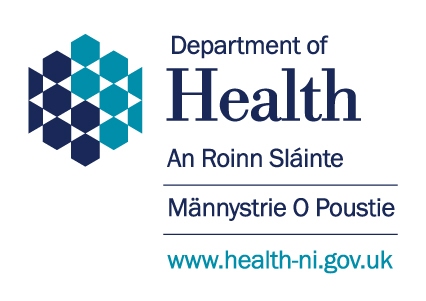 Independent Appeal ProcessConsultation Response DocumentThe following questions are to help guide responses only in certain areas. General comments can be left at the end of this document. The boxes provided for further comments can be expanded.Equality and Human Rights Section 75 of the NI Act 1998 requires departments in carrying out their functions relating to NI to have due regard to the need to promote equality of opportunity:between persons of different religious belief, political opinion, racial group, age, marital status or sexual orientation;between men and women generally;between person with a disability and persons without; andbetween persons with dependants and persons without.You may wish to refer to the Equality Screening, Disability Duties and Human Rights Assessment Template at https://www.health-ni.gov.uk/consultationsRural ImpactThe Rural Needs Act (NI) 2016 became operational on the 1 June 2017 and places a duty on public authorities, including government departments, to have due regard to rural needs when developing, adopting, implementing or revising policies, strategies and plans and when designing and delivering public services.  A draft rural needs impact assessment has been prepared against these policy proposals.ANNEX BConsultation Privacy Notice Data Controller Name: Department of Health (DoH)Address: Castle Buildings, Stormont, BELFAST, BT4 3SGEmail: OrgChgDir@health-ni.gov.ukTelephone: 02890525744Data Protection Officer Name: Charlene McQuillanTelephone: 02890522353Email: DPO@health-ni.gov.ukBeing transparent and providing accessible information to individuals about how we may use personal data is a key element of the Data Protection Act (DPA) and the EU General Data Protection Regulation (GDPR). The Department of Health (DoH) is committed to building trust and confidence in our ability to process your personal information and protect your privacy.Purpose for processing The Department of Health has developed an Independent Appeals process policy which is published for public consultation.  We are encouraging organisations and institutions to respond.  We will process personal data provided in response to consultations for the purpose of informing the strategy. We will publish a summary of the consultation responses and, in some cases, the responses themselves but these will not contain any personal data. We will not publish the names or contact details of respondents, but will include the names of organisations responding.For the purpose of this consultation the only data we will process is the information provided by the individual when they respond to the consultation, as follows:Name Email addressName of organisation (if responding on behalf of an organisation)Lawful basis for processing The lawful basis we are relying on to process your personal data is Article 6(1)(e) of the GDPR, which allows us to process personal data when this is necessary for the performance of our public tasks in our capacity as a Government Department.How will your information be used and shared We process the information internally for the above stated purpose. We don't intend to share your personal data with any third party. Any specific requests from a third party for us to share your personal data with them will be dealt with in accordance the provisions of the data protection laws. How long will we keep your informationWe will retain consultation response information until our work on the subject matter of the consultation is complete, and in line with the Department’s approved Retention and Disposal Schedule Good Management, Good Records (GMGR).What are your rights?You have the right to obtain confirmation that your data is being processed, and access to your personal dataYou are entitled to have personal data rectified if it is inaccurate or incompleteYou have a right to have personal data erased and to prevent processing, in specific circumstances You have the right to ‘block’ or suppress processing of personal data, in specific circumstancesYou have the right to data portability, in specific circumstancesYou have the right to object to the processing, in specific circumstancesYou have rights in relation to automated decision making and profiling.How to complain if you are not happy with how we process your personal informationIf you wish to request access, object or raise a complaint about how we have handled your data, you can contact our Data Protection Officer using the details above.If you are not satisfied with our response or believe we are not processing your personal data in accordance with the law, you can complain to the Information Commissioner at:Information Commissioner’s Office  Wycliffe House  Water Lane  Wilmslow  Cheshire SK9 5AF casework@ico.org.ukThank you for taking the time to respond to the consultation.  Please submit your completed response by 5pm on 24 September 2021 using the details below:E-mail: OrgChgDir@health-ni.gov.ukHard copy to:Department of HealthOrganisational Change Directorate Annex 3Castle BuildingsStormontBelfast BT4 3SQPersonal detailsPersonal detailsPersonal detailsNameEmail addressAre you responding on behalf of an organisation?Are you responding on behalf of an organisation?Yes/No(delete as applicable)Organisation(if applicable)Q1. Do you agree with the broad policy intent that there is a requirement to provide an Independent Appeal Panel?Fully Agree / Mostly Agree / Neither Agree nor Disagree / Mostly Disagree / Fully Disagree(delete as applicable)Please add any further comments you may have:Q2. Do you agree with the proposed constitution of the Panel?Fully Agree / Mostly Agree / Neither Agree nor Disagree / Mostly Disagree / Fully Disagree(delete as applicable)Please add any further comments you may have:General CommentsPlease add any further comments you may have:Question 3: Is the option set out in the consultation document likely to have an adverse impact on any of the nine equality groups identified under Section 75 of the 1998 Act?  (Please Tick)YesQuestion 3: Is the option set out in the consultation document likely to have an adverse impact on any of the nine equality groups identified under Section 75 of the 1998 Act?  (Please Tick)NoIf yes, please state the group(s) and provide comment on how these adverse impacts could be reduced or alleviated in the proposals:If yes, please state the group(s) and provide comment on how these adverse impacts could be reduced or alleviated in the proposals:If yes, please state the group(s) and provide comment on how these adverse impacts could be reduced or alleviated in the proposals:Question 4:  Are you aware of any indication or evidence – qualitative or quantitative – that the option set out in the consultation document may have an adverse impact on equality of opportunity or on good relations? (Please Tick)YesQuestion 4:  Are you aware of any indication or evidence – qualitative or quantitative – that the option set out in the consultation document may have an adverse impact on equality of opportunity or on good relations? (Please Tick)NoIf yes, please give details and comment on what you think should be added or removed to alleviate the adverse impact:Question 5:  Is there an opportunity to better promote equality of opportunity or good relations? (Please Tick)YesQuestion 5:  Is there an opportunity to better promote equality of opportunity or good relations? (Please Tick)NoIf yes, please give details as to how:Question 6: Are there any aspects of the proposal in the consultation where potential human rights violations may occur? (Please Tick)YesQuestion 6: Are there any aspects of the proposal in the consultation where potential human rights violations may occur? (Please Tick)NoIf yes, please give details as to how:Question 7: Is the proposal set out in this consultation document likely to have an adverse impact on rural areas? (Please Tick)YesQuestion 7: Is the proposal set out in this consultation document likely to have an adverse impact on rural areas? (Please Tick)NoIf yes, please provide comment on how these adverse impacts could be reduced or alleviated:If yes, please provide comment on how these adverse impacts could be reduced or alleviated:If yes, please provide comment on how these adverse impacts could be reduced or alleviated:General Comments Please add any further comments you may have: 